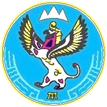 П Р И К А Зот «___» июня 2023 г. № _________________г. Горно-АлтайскО внесении изменений в Методику прогнозирования поступлений по источникам финансирования дефицита республиканского бюджета Республики Алтай, в отношении которых бюджетные полномочия главного администратора источников финансирования дефицита республиканского бюджета Республики Алтай осуществляются Министерством финансов Республики Алтай, утвержденную приказом Министерства финансов Республики Алтай от 4 августа 2016 года № 115-пП р и к а з ы в а ю:Утвердить прилагаемые изменения, которые вносятся в Методику прогнозирования поступлений по источникам финансирования дефицита республиканского бюджета Республики Алтай, в отношении которых бюджетные полномочия главного администратора источников финансирования дефицита республиканского бюджета Республики Алтай осуществляются Министерством финансов Республики Алтай, утвержденную приказом Министерства финансов Республики Алтай от 4 августа 2016 года № 115-п.Заместитель Председателя Правительства Республики Алтай,министр                                                                                                  О.В. ЗавьяловаУТВЕРЖДЕНЫприказом Министерства финансовРеспублики Алтайот «___» июня 2023 г. № ______________ИЗМЕНЕНИЯ, которые вносятся в Методику прогнозирования поступлений по источникам финансирования дефицита республиканского бюджета Республики Алтай, в отношении которых бюджетные полномочия главного администратора источников финансирования дефицита республиканского бюджета Республики Алтай осуществляются Министерством финансов Республики Алтай, утвержденную приказом Министерства финансов Республики Алтай от 4 августа 2016 года № 115-п	Пункт 3 изложить в новой редакции:	«3. Перечень поступлений по источникам финансирования дефицита республиканского бюджета, в отношении которых Министерство финансов Республики Алтай выполняет бюджетные полномочия:Министерство финансовРеспублики АлтайЧаптынова ул., д.24, г. Горно-Алтайск, 649000тел. (388-22) 2-26-21, факс (388-22) 2-32-95E-mail: info@mf.altaigov.ruwww.minfin-altay.ruОКПО 00078212, ОГРН 1020400753438ИНН/КПП 0411005460/041101001Алтай Республиканыҥ акча-манат министерствозыЧаптыновтыҥ ор., т.24, Горно-Алтайск к., 649000тел. (388-22) 2-26-21, факс (388-22) 2-32-95E-mail: info@mf.altaigov.ruwww.minfin-altay.ruОКПО 00078212, ОГРН 1020400753438ИНН/КПП 0411005460/041101001Код бюджетной классификации источников финансирования дефицита бюджетаНаименование кода бюджетной классификации источников финансирования дефицита бюджета906 01 02 00 00 02 0000 710Привлечение субъектами Российской Федерации кредитов от кредитных организаций в валюте Российской Федерации906 01 03 01 00 02 0000 710Привлечение кредитов из других бюджетов бюджетной системы Российской Федерации бюджетами субъектов Российской Федерации в валюте Российской Федерации906 01 06 05 02 02 0000 640Возврат бюджетных кредитов, предоставленных другим бюджетам бюджетной системы Российской Федерации из бюджетов субъектов Российской Федерации в валюте Российской Федерации906 01 06 05 01 02 0000 640Возврат бюджетных кредитов, предоставленных юридическим лицам из бюджетов субъектов Российской Федерации в валюте Российской Федерации906 01 06 08 00 02 0000 640Возврат прочих бюджетных кредитов (ссуд), предоставленных бюджетами субъектов Российской Федерации внутри страны906 01 06 10 02 02 0000 550Увеличение финансовых активов в собственности субъектов Российской Федерации за счет средств организаций, учредителями которых являются субъекты Российской Федерации и лицевые счета которым открыты в территориальных органах Федерального казначейства или в финансовых органах субъектов Российской Федерации в соответствии с законодательством Российской Федерации»